Put the following levels of organization in order from LARGEST to SMALLEST 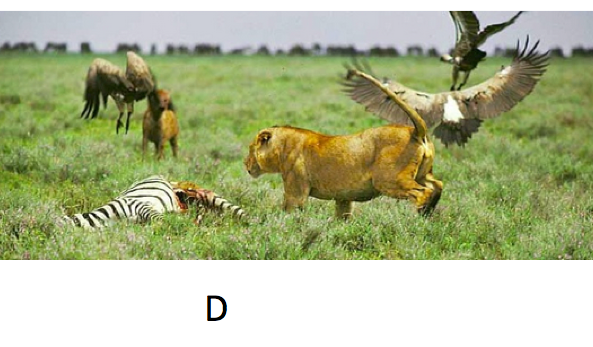 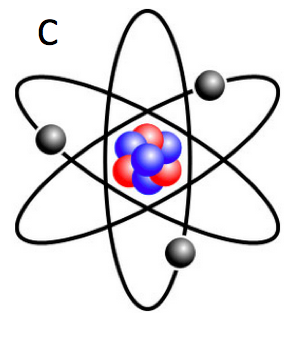 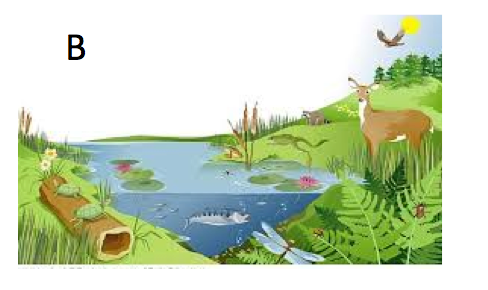 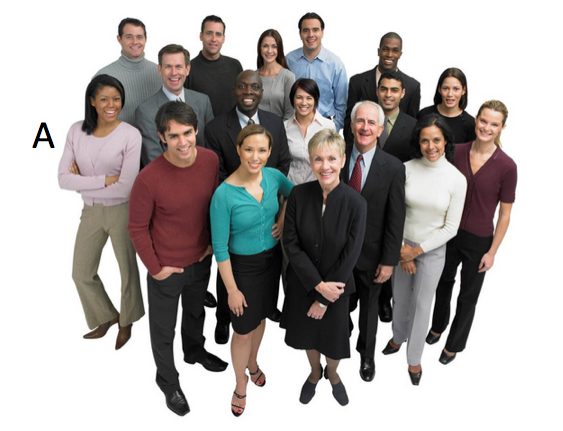 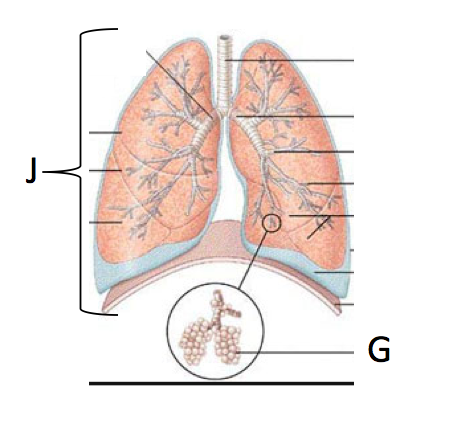 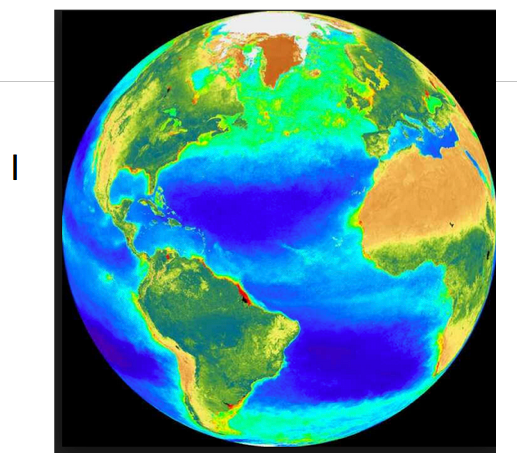 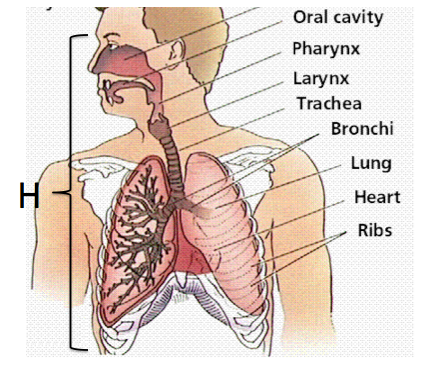 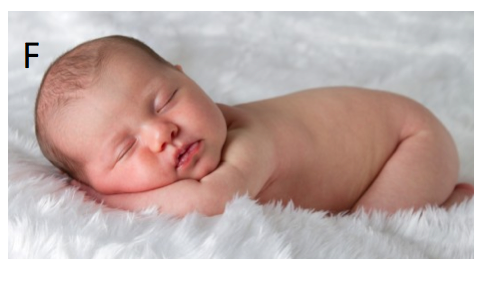 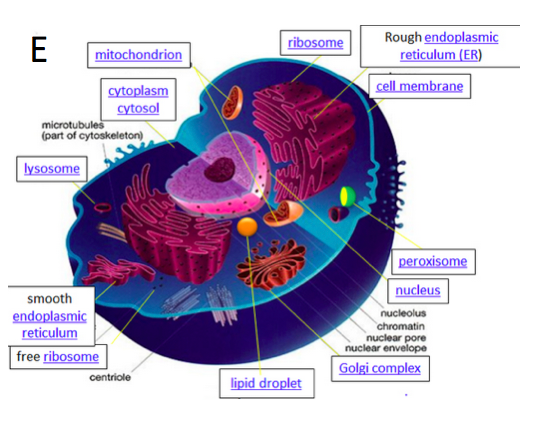 